 До інформаційної картки додається форма заяви.Згідно з вимогами ISO 9001Введено в дію _21.05.2020Н-14-18-02Версія 02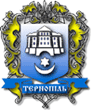 Тернопільська міська радаТернопільська міська радаІНФОРМАЦІЙНА КАРТКАПогодження та реєстрація схеми розміщення сезонного об’єкта сфери послуг, відпочинку та розваг на території                    м. Тернополя Управління містобудування, архітектури та кадастру ІНФОРМАЦІЙНА КАРТКАПогодження та реєстрація схеми розміщення сезонного об’єкта сфери послуг, відпочинку та розваг на території                    м. Тернополя Управління містобудування, архітектури та кадастру Оригінал: головний спеціаліст з питань управління якістюКопія: згідно з реєстром розсилки (Ф-01/П-СУЯ/01)Оригінал: головний спеціаліст з питань управління якістюКопія: згідно з реєстром розсилки (Ф-01/П-СУЯ/01)РОЗРОБИВ (відповідальна особа ВО за надання НП)ПЕРЕВІРИВЗАТВЕРДЖУЮНачальник управління містобудування, архітектури та кадастру_________В.Й. БесагаЗаступник міського голови – керуючий справами,уповноважений з питань СУЯ____________ І.С. ХімейчукМіський голова___________С.В. Надал               18.05.2020               19.05.2020            20.05.20201.СНАП або ЦНАП(місцезнаходження (адреса), режим роботи, довідковий телефон, адреса електронної пошти та веб-сайту)Відділ «Центр надання адміністративних послуг» в місті Тернополі,вул. Князя Острозького, 6,  1 поверх.Графік прийому суб’єктів звернення:Пн., Ср. – 9.00 – 16.00.Вт.,  Чт.  - 11.00 – 16.00.Пт. – 9.00 – 13.00.Електронна адреса: cnapternopil@meta.uaВеб-сайт: cnap.rada.te.uaтел. (0352) 40-41-932.Вичерпний перелік документів, необхідних для отримання НП, що передбачені законом, та вимоги до них1. Заява встановленої форми.2.Схема розміщення  сезонного об’єкта сфери послуг, відпочинку та розваг (два примірника).3.Порядок та спосіб подання документівЗаява з пакетом документів подається в відділ «Центр надання адміністративних послуг» особисто/уповноваженою особою(за дорученням), або надсилається засобами поштового зв’язку на адресу відділу «Центр надання адміністративних послуг».4.Платність (безоплатність) НП, розмір та порядок внесення плати (адміністративного збору) за платну НП; розрахунковий рахунок для внесення платиБезкоштовно.5.Строк надання НП10 робочих днів6.Результат надання НППогоджена та зареєстрована схема розміщення  сезонного об’єкта сфери послуг, відпочинку та розваг. або обґрунтована відмова з вхідним пакетом документів.7.Спосіб і місце отримання відповіді (результату НП)Особисто суб’єктом звернення / уповноваженою особою або надсилається засобами поштового зв’язку.8.Перелік підстав для відмови у наданні НП1.Неповний пакет документів.2.Недостовірні відомості в поданих документах.9.Акти законодавства, що регулюють порядок та умови надання НП (пункти, статті, розділи тощо, назва та реквізити законодавчих актів)1.Рішення виконавчого комітету міської ради від 21.12.2016  №1105 «Про затвердження Положення про розміщення та облаштування сезонних об’єктів сфери  торгівлі, послуг, відпочинку та розваг на території м. Тернополя та парків».2.Розпорядження міського голови від 14.05.2020р. №117 «Про скорочення термінів надання послуг, що надаються через Центр надання адміністративних послуг у місті Тернополі».10.Адреса та режим роботи виконавчого органу міської ради, що надає неадміністративну послугуУправління містобудування, архітектури та кадастру,вул. Коперника, 1, 2-й поверх, каб.№205.Режим роботи:Пн. – Чт. з 8.00 – 17.15.Пт. з 8.00 – 16.00.Обідня перерва з 13.00 – 14.00.